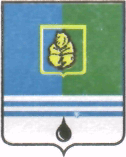 ПОСТАНОВЛЕНИЕАДМИНИСТРАЦИИ ГОРОДА КОГАЛЫМАХанты-Мансийского автономного округа - ЮгрыОб утверждении перечня объектов, в отношении которых планируетсязаключение концессионных соглашенийВ соответствии с Федеральными законами от 06.10.2003 №131-ФЗ «Об общих принципах организации местного самоуправления в Российской Федерации», от 21.07.2005 №115-ФЗ «О концессионных соглашениях», постановлением Администрации города Когалыма от 26.05.2017 №1158 «Об утверждении порядка принятия решений о заключении концессионных соглашений в муниципальном образовании Ханты-Мансийского автономного округа - Югры городской округ город Когалым и порядка формирования перечня объектов, в отношении которых планируется заключение концессионных соглашений»:1. Утвердить перечень объектов, в отношении которых планируется заключение концессионных соглашений, согласно приложению 1 к настоящему постановлению.2. Опубликовать настоящее постановление в газете «Когалымский вестник» и разместить на официальном сайте в информационно-телекоммуникационной сети «Интернет» для размещения информации о проведении торгов, определенном Правительством Российской Федерации  - www.torgi.gov.ru, на официальном сайте Администрации города Когалыма в информационно-телекоммуникационной сети «Интернет» (www.admkogalym.ru).3. Контроль за выполнением постановления возложить на председателя комитета по управлению муниципальным имуществом Администрации города Когалыма А.В.Ковальчука.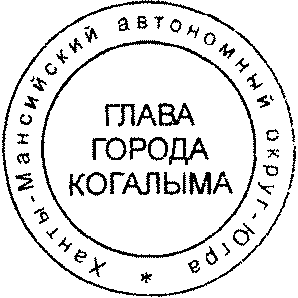 Главы города Когалыма						Н.Н.ПальчиковСогласовано:зам.главы						М.А.Рудиковзам. главы						Т.И.Черныхпредседатель КФ 					М.Г.Рыбачокпредседатель КУМИ 					А.В.Ковальчукначальник ЮУ						В.В.Геновначальник УЭ						Е.Г.Загорскаяначальник ОАиГ					В.С.ЛаишевцевПодготовлено:начальнк ОДО КУМИ					Н.В.ХихловаРазослать: КУМИ, ЮУ, УЭ, МКУ "УЖКХ", МКУ «УОДОМС», отдел делопроизводства.Приложение №1 к постановлению Администрации города Когалымаот 30.01.2018  №146ПЕРЕЧЕНЬОБЪЕКТОВ, В ОТНОШЕНИИ КОТОРЫХ ПЛАНИРУЕТСЯ ЗАКЛЮЧЕНИЕКОНЦЕССИОННЫХ СОГЛАШЕНИЙОт «30»января2018г. № 146№ п/пНаименование объекта, адрес объектаСведения о земельном участке и правах на земельный участок (кадастровый номер, площадь кв.м)Планируемая сфера применения объектаВид работ в рамках концессионного соглашения (создание и (или) реконструкция)Качественные характеристики объекта (предполагаемая мощность)Оценочный объем требуемых инвестиций(тыс.руб)1.Полигон твердых бытовых отходов города Когалыма86:17:0010801:358, площадь 121 554  (в собственности муниципального образования);86:17:0010801:666, площадь 40 003(государственная собственность не разграничена)коммунальное хозяйствосозданиеФактическая вместимость участка захоронения отходов составляет 1 149 762 кв.м.; срок эксплуатации полигона - 20 летВ базисных ценах 2001 года - 64 055,07. Объем инвестиций, необходимых для создания объекта определяется с учетом индексов изменения стоимости строительно-монтажных работ, определенных Региональной службой по тарифам Ханты-Мансийского автономного округа - Югры к базисному уровню цен 2001 года (ФЕР-2001) на моментзаключения концессионного соглашения2.Общеобразовательная организация с универсальной  безбарьерной средой,  улица Сибирская86:17:0011601:576, площадь 32 526(в собственности муниципального образованияобщеобразовательная организация для ведения образовательной деятельностиСоздание объекта в рамках государственной программы "Развитие образования в ХМАО-Югре на 2016 - 2020 годы"1125 мест1 605 813,38Окружной бюджет  - 1 445 232,04Местный бюджет - 160 581,34